MISTRZOWIE WSPÓŁPRACY FAHRENHEITA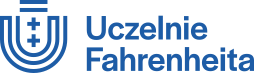 KONKURS DLA KÓŁ NAUKOWYCH UCZELNI FAHRENHEITAZałącznik nr 1 - budżet projektuNazwa projektu: *Budżet nie powinien obejmować wynagrodzeń dla uczestników projektu.L.p.Przedmiot finansowaniaKoszt brutto (zł) Inne źródło finansowania